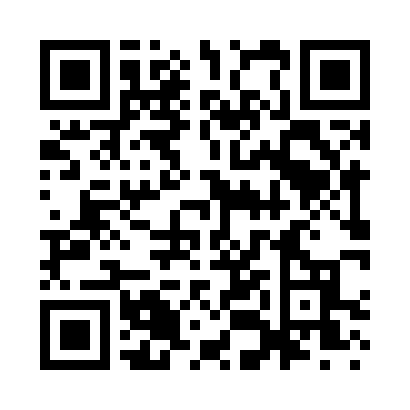 Prayer times for Ultima Thule, Oklahoma, USAMon 1 Jul 2024 - Wed 31 Jul 2024High Latitude Method: Angle Based RulePrayer Calculation Method: Islamic Society of North AmericaAsar Calculation Method: ShafiPrayer times provided by https://www.salahtimes.comDateDayFajrSunriseDhuhrAsrMaghribIsha1Mon4:476:101:225:078:339:572Tue4:476:111:225:078:339:573Wed4:486:111:225:088:339:574Thu4:486:121:235:088:339:565Fri4:496:121:235:088:339:566Sat4:506:131:235:088:339:567Sun4:506:131:235:088:329:558Mon4:516:141:235:088:329:559Tue4:526:141:235:098:329:5510Wed4:526:151:235:098:329:5411Thu4:536:161:245:098:319:5412Fri4:546:161:245:098:319:5313Sat4:556:171:245:098:319:5214Sun4:566:171:245:098:309:5215Mon4:566:181:245:098:309:5116Tue4:576:191:245:098:299:5117Wed4:586:191:245:098:299:5018Thu4:596:201:245:098:289:4919Fri5:006:211:245:098:289:4820Sat5:016:211:245:098:279:4821Sun5:026:221:245:098:269:4722Mon5:036:231:245:098:269:4623Tue5:036:231:245:098:259:4524Wed5:046:241:245:098:259:4425Thu5:056:251:245:098:249:4326Fri5:066:251:245:098:239:4227Sat5:076:261:245:098:229:4128Sun5:086:271:245:098:229:4029Mon5:096:281:245:098:219:3930Tue5:106:281:245:098:209:3831Wed5:116:291:245:088:199:37